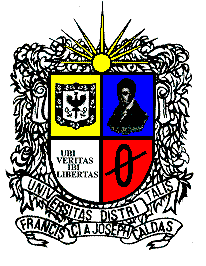 UNIVERSIDAD DISTRITAL FRANCISCO JOSÉ DE CALDASFACULTAD de artes-asab                                              PROYECTO CURRICULAR ______________________________SYLLABUSIDENTIFICACIÓN DEL ESPACIO ACADÉMICOIDENTIFICACIÓN DEL ESPACIO ACADÉMICOAsignaturaX_______                        Cátedra_______                 Grupo de Trabajo ______NOMBRE:  Instrumento Principal Bandola _________________________     CÓDIGO:14603-14629-14655-14680-14712-14737- 14762-14787-19312-19337_________  COMPONENTE: FUNDAMENTACION-PROFUNDIZACION                                    ___________    ÁREA: FORMACION INSTRUMENTAL_____________________NÚMERO DE CRÉDITOS:  de 4 a 6 créditos________         HTD: 2_____ HTC:1______ HTA:9 a 15_____CUPO MÁXIMO DE ESTUDIANTES  Según el número de estudiantes inscritos 
Obligatorio BásicoX___Obligatorio Complementario_____Electivo Intrínseco_____ Electivo Extrínseco_____ AsignaturaX_______                        Cátedra_______                 Grupo de Trabajo ______NOMBRE:  Instrumento Principal Bandola _________________________     CÓDIGO:14603-14629-14655-14680-14712-14737- 14762-14787-19312-19337_________  COMPONENTE: FUNDAMENTACION-PROFUNDIZACION                                    ___________    ÁREA: FORMACION INSTRUMENTAL_____________________NÚMERO DE CRÉDITOS:  de 4 a 6 créditos________         HTD: 2_____ HTC:1______ HTA:9 a 15_____CUPO MÁXIMO DE ESTUDIANTES  Según el número de estudiantes inscritos 
Obligatorio BásicoX___Obligatorio Complementario_____Electivo Intrínseco_____ Electivo Extrínseco_____ CATEGORÍAS  METODOLÓGICASCATEGORÍAS  METODOLÓGICAS   TEÓRICO _______                            PRÁCTICO_______            TEÓRICO-PRÁCTICO_X______ Cátedra:____     Ensamble:_____   Entrenamiento: X___  Magistral:_____  Prácticas: ____Proyecto:____    Seminario:____      Taller:X____              Tutoría:____________Otra: _____________________                               ¿Cuál?________________________   TEÓRICO _______                            PRÁCTICO_______            TEÓRICO-PRÁCTICO_X______ Cátedra:____     Ensamble:_____   Entrenamiento: X___  Magistral:_____  Prácticas: ____Proyecto:____    Seminario:____      Taller:X____              Tutoría:____________Otra: _____________________                               ¿Cuál?________________________NÚMERO DE DOCENTES PARA EL ESPACIO ACADÉMICONÚMERO DE DOCENTES PARA EL ESPACIO ACADÉMICO22PERFIL(ES) DOCENTE(ES)PERFIL(ES) DOCENTE(ES)JUSTIFICACIÓN DEL ESPACIO ACADÉMICOJUSTIFICACIÓN DEL ESPACIO ACADÉMICOEste espacio académico pertenece al Componente de Profundización del Área de Formación Profesional en el plan de estudios, y trabaja los campos de la formación instrumental y la interpretación musical principalmente, contemplando además procesos de análisis musical y de formación contextual. Está estrechamente relacionado con otros espacios del mismo componente (como Música de Cámara), y del Componente de Formación en el Campo de la profesión y de Complementación (tales como Ensambles, Literatura del instrumento y Análisis). Busca formar un profesional con una sólida formación técnica y manejo de criterios y herramientas para la interpretación de repertorios en el instrumento bandola andina colombiana. Se propone el desarrollo técnico a través de la ejercitación y entrenamiento en contenidos como mecanismos, ejercicios, escalística, además del estudio de repertorios tantopropios de las músicas locales, regionales y populares colombianas en que se ha inscrito históricamente el instrumento, como de la tradición académica occidental y de géneros populares latinoamericanos.La inclusión de este instrumento en un programa de formación superior obedece a las políticas del proyecto curricular orientadas a la construcción de conocimiento y estudio sistemático e interdisciplinario de prácticas e instrumentos musicales locales, brindando una alternativa de profesionalización que las incorpore activamente en el horizonte de desempeño profesional del egresado. Por otra parte se constituye en una innovación académica en tanto posibilita y exige la construcción de un recorrido formativo para vincular al estudiante con diversas lógicas y tradiciones con el fin de desarrollar pensamiento estético.Es oportuno dejar en claro que para la bandola andina colombiana no se ha desarrollado una técnica estandarizada a nivel nacional, pero que los profesores titulares comparten los desarrollos de la denominada “escuela bogotana”, que viene construyéndose desde mediados de la década de 1970 a partir de las propuestas de bandolistas profesionales de alto perfil vinculados a comunidades académicas. En este sentido, la asignatura se propone la construcción colectiva de unas herramientas técnicas provenientes de diversas fuentes entre las que pueden citarse los desarrollos locales en la bandola, las referencias de instrumentos de plectro similares del mundo (bandurria, mandolina, bandolim) y la referencia de otros instrumentos de plectro (guitarra eléctrica); buscando el logro de autonomía interpretativa en el estudiante. Otra aclaración importante en relación con el instrumento tiene que ver con la adopción de bandolas de seis órdenes de cuerdas dobles (12 cuerdas), también provenientes de investigaciones y desarrollos de construcción en la ciudad de Bogotá durante los últimos 20 años.Este espacio académico pertenece al Componente de Profundización del Área de Formación Profesional en el plan de estudios, y trabaja los campos de la formación instrumental y la interpretación musical principalmente, contemplando además procesos de análisis musical y de formación contextual. Está estrechamente relacionado con otros espacios del mismo componente (como Música de Cámara), y del Componente de Formación en el Campo de la profesión y de Complementación (tales como Ensambles, Literatura del instrumento y Análisis). Busca formar un profesional con una sólida formación técnica y manejo de criterios y herramientas para la interpretación de repertorios en el instrumento bandola andina colombiana. Se propone el desarrollo técnico a través de la ejercitación y entrenamiento en contenidos como mecanismos, ejercicios, escalística, además del estudio de repertorios tantopropios de las músicas locales, regionales y populares colombianas en que se ha inscrito históricamente el instrumento, como de la tradición académica occidental y de géneros populares latinoamericanos.La inclusión de este instrumento en un programa de formación superior obedece a las políticas del proyecto curricular orientadas a la construcción de conocimiento y estudio sistemático e interdisciplinario de prácticas e instrumentos musicales locales, brindando una alternativa de profesionalización que las incorpore activamente en el horizonte de desempeño profesional del egresado. Por otra parte se constituye en una innovación académica en tanto posibilita y exige la construcción de un recorrido formativo para vincular al estudiante con diversas lógicas y tradiciones con el fin de desarrollar pensamiento estético.Es oportuno dejar en claro que para la bandola andina colombiana no se ha desarrollado una técnica estandarizada a nivel nacional, pero que los profesores titulares comparten los desarrollos de la denominada “escuela bogotana”, que viene construyéndose desde mediados de la década de 1970 a partir de las propuestas de bandolistas profesionales de alto perfil vinculados a comunidades académicas. En este sentido, la asignatura se propone la construcción colectiva de unas herramientas técnicas provenientes de diversas fuentes entre las que pueden citarse los desarrollos locales en la bandola, las referencias de instrumentos de plectro similares del mundo (bandurria, mandolina, bandolim) y la referencia de otros instrumentos de plectro (guitarra eléctrica); buscando el logro de autonomía interpretativa en el estudiante. Otra aclaración importante en relación con el instrumento tiene que ver con la adopción de bandolas de seis órdenes de cuerdas dobles (12 cuerdas), también provenientes de investigaciones y desarrollos de construcción en la ciudad de Bogotá durante los últimos 20 años.OBJETIVO GENERALOBJETIVO GENERALFormar músicos profesionales universitarios en la interpretación de la bandola andina colombiana mediante el desarrollo de competencias operativas, cognitivas, metodológicas y de contexto a través del estudio ordenado de técnicas y repertorios de diversas tradiciones colombianas, latinoamericanas y occidentales, con el fin de aportar soluciones creativas a la interpretación musical en el instrumento.Formar músicos profesionales universitarios en la interpretación de la bandola andina colombiana mediante el desarrollo de competencias operativas, cognitivas, metodológicas y de contexto a través del estudio ordenado de técnicas y repertorios de diversas tradiciones colombianas, latinoamericanas y occidentales, con el fin de aportar soluciones creativas a la interpretación musical en el instrumento.OBJETIVOS ESPECÍFICOSOBJETIVOS ESPECÍFICOSLograr una adecuada postura corporal y sujeción del instrumento.Identificar, apropiar e implementar discrecionalmente los distintos componentes de movimiento propios de la ejecución del instrumento.Interpretar un repertorio seleccionado de acuerdo a los criterios ya señalados en la metodología, al nivel de ingreso, a las particularidades individuales y al desarrollo y expectativas del proceso formativo.Construir los elementos básicos de una metodología de estudio.Lograr una adecuada postura corporal y sujeción del instrumento.Identificar, apropiar e implementar discrecionalmente los distintos componentes de movimiento propios de la ejecución del instrumento.Interpretar un repertorio seleccionado de acuerdo a los criterios ya señalados en la metodología, al nivel de ingreso, a las particularidades individuales y al desarrollo y expectativas del proceso formativo.Construir los elementos básicos de una metodología de estudio.COMPETENCIAS, CAPACIDADES Y HABILIDADES DE FORMACIÓNCOMPETENCIAS, CAPACIDADES Y HABILIDADES DE FORMACIÓNCompetencias básicas. El estudiante:Utiliza adecuadamente el idioma español para elaborar discursos y distintos tipos de documentos que le permitan interactuar con el medio social.Domina técnicas, medios, herramientas y procesos que le permiten expresarse como ciudadano y como profesional universitario.Reflexiona sobre su labor como músico profesional en la sociedad.Desarrolla destrezas auditivas que generan pensamiento musical.Competencias laborales. El estudiante:Domina elementos y estructuras de la música como medio de expresión artística. Analiza fenómenos musicales de distintos períodos y territorios según su contexto histórico y sus procesos de producción, circulación y apropiación-consumo.Utiliza lenguajes técnicos apropiados para describir eventos de carácter musical.Interpreta obras y estilos de distintos períodos y territorios según su contexto histórico y sus procesos de producción, circulación y apropiación-consumo.Domina técnicas, medios, herramientas y procesos que le permiten expresarse como músico profesional universitario.Comprende la música como dimensión humana fundamental de la cultura, de la educación y de la vida social.Interpreta un discurso musical a través de un medio instrumental específico.Maneja códigos sonoros y de notación en relación con diversos contextos musicales.Competencias de contexto. El estudiante:Reflexiona sobre su labor como músico profesional en la sociedad.Analiza fenómenos musicales de distintos períodos y territorios según su contexto histórico y sus procesos de producción, circulación y apropiación-consumo.Interactúa con las instituciones y espacios operativos del campo del arte en general, y del campo de la música en particular.Competencias básicas. El estudiante:Utiliza adecuadamente el idioma español para elaborar discursos y distintos tipos de documentos que le permitan interactuar con el medio social.Domina técnicas, medios, herramientas y procesos que le permiten expresarse como ciudadano y como profesional universitario.Reflexiona sobre su labor como músico profesional en la sociedad.Desarrolla destrezas auditivas que generan pensamiento musical.Competencias laborales. El estudiante:Domina elementos y estructuras de la música como medio de expresión artística. Analiza fenómenos musicales de distintos períodos y territorios según su contexto histórico y sus procesos de producción, circulación y apropiación-consumo.Utiliza lenguajes técnicos apropiados para describir eventos de carácter musical.Interpreta obras y estilos de distintos períodos y territorios según su contexto histórico y sus procesos de producción, circulación y apropiación-consumo.Domina técnicas, medios, herramientas y procesos que le permiten expresarse como músico profesional universitario.Comprende la música como dimensión humana fundamental de la cultura, de la educación y de la vida social.Interpreta un discurso musical a través de un medio instrumental específico.Maneja códigos sonoros y de notación en relación con diversos contextos musicales.Competencias de contexto. El estudiante:Reflexiona sobre su labor como músico profesional en la sociedad.Analiza fenómenos musicales de distintos períodos y territorios según su contexto histórico y sus procesos de producción, circulación y apropiación-consumo.Interactúa con las instituciones y espacios operativos del campo del arte en general, y del campo de la música en particular.SABERES PREVIOSSABERES PREVIOSCONTENIDOSCONTENIDOSMecánica y relación cuerpo-instrumentoDisposición corporal y sujeción del instrumento: relajación, ergonomía.Brazo y mano derechos: puntos de apoyo, puntos de sostenimiento, puntos de referencia, componentes de movimiento en la pulsación (flexión-extensión del pulgar, laterales de la muñeca, rotación del antebrazo sobre su eje, flexión-extensión del antebrazo sobre el brazo, “peso” desde el hombro), sujeción básica del plectro, pulsación apoyada y levantada, ataques (no apoyado, plumada directa e indirecta, alza-pluma, contra-pluma, trémolo libre y controlado)Brazo y mano izquierdos: puntos de apoyo, puntos de sostenimiento, puntos de referencia, componentes de movimiento (pinza, oposición pulgar-dedos 1 a 4, desplazamiento del pulgar, flexión de los dedos, ángulo de la muñeca, aducción-abducción del codo), disposiciones para digitar (cerrada o cromática y abierta o diatónica), traslados longitudinal y transversal (por sustitución, por desplazamiento, por salto).TécnicaEjercicios de posición (cuádruplos) en disposición cerrada inicialmente y abierta con posterioridad, identificación topográfica de las notas en el diapasón.Escalística: primera posición, cuerdas al aire, cuerdas pisadas, equísonos, escala cromática sin y con cambio de posición, otras posiciones (segunda, tercera, intermedias), escalas diatónicas mayores (prototipos a 1 y 2 octavas) con sus arpegios correspondientes, Fraseo: tipos de articulación, ligaduras de expresión con y sin trémolo, ligados en un solo plano, fórmulas de digitación, el vibrato. Progresiones acórdico-armónicas: I-IV-V7-I, I-IIm-V7-I, Im-IVm-V7-Im, Im-VI-V7-Im, I-VIm-IVm-V7-I, acordes y arpegios de V7 en diferentes inversiones.Modificaciones tímbricas: por región de ataque de la cuerda (metálico, sul tasto, pastoso, dulce), por intervención simultánea y/o alternativa del plectro y otro elemento de la mano (pulsación con los dedos, sordina o pizzicato, media sordina, armónicos naturales y artificiales, campanella, tranquilla), por ataque controlado (delay, zumbido), por cambio en la articulación (transparencias, trino sin articular)RepertorioEl estudiante deberá realizar el montaje de obras según los parámetros establecidos en la metodología general de la asignatura. Se tendrán en cuenta obras de dificultad progresiva y que permitan el planteamiento y resolución tanto de problemas generales de la interpretación en el instrumento, como de problemas particulares inherentes a cada estudiante. Se abordarán géneros colombianos (pasillo, bambuco, torbellino, danza, guabina y golpes de joropo principalmente) y diferentes formatos, géneros latinoamericanos (danza cubana, danza zuliana, merengue venezolano, joropo, vals, choro, maxixe, dobrado, tango brasileño, samba, tango argentino, cueca, huayno, entre otros) y música académica occidental (invenciones, otro tipo de obras contrapuntísticas, concertinos, conciertos, dúos, tríos, cuartetos, repertorio con piano, principalmente).  Por otra parte se implementa también el desarrollo progresivo de habilidades de lectura a primera vista con ejercicios y obras seleccionadas para tal fin.Mecánica y relación cuerpo-instrumentoDisposición corporal y sujeción del instrumento: relajación, ergonomía.Brazo y mano derechos: puntos de apoyo, puntos de sostenimiento, puntos de referencia, componentes de movimiento en la pulsación (flexión-extensión del pulgar, laterales de la muñeca, rotación del antebrazo sobre su eje, flexión-extensión del antebrazo sobre el brazo, “peso” desde el hombro), sujeción básica del plectro, pulsación apoyada y levantada, ataques (no apoyado, plumada directa e indirecta, alza-pluma, contra-pluma, trémolo libre y controlado)Brazo y mano izquierdos: puntos de apoyo, puntos de sostenimiento, puntos de referencia, componentes de movimiento (pinza, oposición pulgar-dedos 1 a 4, desplazamiento del pulgar, flexión de los dedos, ángulo de la muñeca, aducción-abducción del codo), disposiciones para digitar (cerrada o cromática y abierta o diatónica), traslados longitudinal y transversal (por sustitución, por desplazamiento, por salto).TécnicaEjercicios de posición (cuádruplos) en disposición cerrada inicialmente y abierta con posterioridad, identificación topográfica de las notas en el diapasón.Escalística: primera posición, cuerdas al aire, cuerdas pisadas, equísonos, escala cromática sin y con cambio de posición, otras posiciones (segunda, tercera, intermedias), escalas diatónicas mayores (prototipos a 1 y 2 octavas) con sus arpegios correspondientes, Fraseo: tipos de articulación, ligaduras de expresión con y sin trémolo, ligados en un solo plano, fórmulas de digitación, el vibrato. Progresiones acórdico-armónicas: I-IV-V7-I, I-IIm-V7-I, Im-IVm-V7-Im, Im-VI-V7-Im, I-VIm-IVm-V7-I, acordes y arpegios de V7 en diferentes inversiones.Modificaciones tímbricas: por región de ataque de la cuerda (metálico, sul tasto, pastoso, dulce), por intervención simultánea y/o alternativa del plectro y otro elemento de la mano (pulsación con los dedos, sordina o pizzicato, media sordina, armónicos naturales y artificiales, campanella, tranquilla), por ataque controlado (delay, zumbido), por cambio en la articulación (transparencias, trino sin articular)RepertorioEl estudiante deberá realizar el montaje de obras según los parámetros establecidos en la metodología general de la asignatura. Se tendrán en cuenta obras de dificultad progresiva y que permitan el planteamiento y resolución tanto de problemas generales de la interpretación en el instrumento, como de problemas particulares inherentes a cada estudiante. Se abordarán géneros colombianos (pasillo, bambuco, torbellino, danza, guabina y golpes de joropo principalmente) y diferentes formatos, géneros latinoamericanos (danza cubana, danza zuliana, merengue venezolano, joropo, vals, choro, maxixe, dobrado, tango brasileño, samba, tango argentino, cueca, huayno, entre otros) y música académica occidental (invenciones, otro tipo de obras contrapuntísticas, concertinos, conciertos, dúos, tríos, cuartetos, repertorio con piano, principalmente).  Por otra parte se implementa también el desarrollo progresivo de habilidades de lectura a primera vista con ejercicios y obras seleccionadas para tal fin.RECURSOSRECURSOSPara las clases individuales se requiere:Un salón de mínimo 3 x 4 metros, con adecuada iluminación cenital, buena ventilación y aislado acústicamente. Debe contar con un espejo de mínimo 100 x 70 cm. ubicado a 40 cm. del piso y cuatro sillas bajas, sin brazos y acolchadas en el asiento.Un instrumento de buena calidad. El proyecto curricular tiene instrumentos de estudio apropiados pero se considera indispensable que el estudiante posea su propio instrumento.Plan anual de mantenimiento y reposición de encordados para los instrumentos del proyecto curricular.Atriles y escabeles.Afinador y metrónomo.Equipo de reproducción de audio y equipo de proyección para aquellas clases en que sean necesarios.Disponibilidad de un Centro de Documentación Musical que tenga la bibliografía, discografía y equipos adecuados de consulta.Para el trabajo autónomo del estudiante, se requiere que el proyecto curricular cuente en su infraestructura física con cubículos de estudio con adecuada iluminación cenital, buena ventilación y aislamiento acústico, para que el estudiante pueda aprovechar sus horas libres para practicar en espacios adecuados, y que no interfiera con los espacios comunes de la facultad y/o de su lugar de habitación. Por otra parte, para los eventos de conciertos que se llevan a cabo durante el periodo académico, es necesario contar con personal de apoyo que efectúe las labores de coordinación y programación en las salas/auditorios asignados, que provea los programas de mano, y que colabore en la producción en el escenario del concierto.Para las clases individuales se requiere:Un salón de mínimo 3 x 4 metros, con adecuada iluminación cenital, buena ventilación y aislado acústicamente. Debe contar con un espejo de mínimo 100 x 70 cm. ubicado a 40 cm. del piso y cuatro sillas bajas, sin brazos y acolchadas en el asiento.Un instrumento de buena calidad. El proyecto curricular tiene instrumentos de estudio apropiados pero se considera indispensable que el estudiante posea su propio instrumento.Plan anual de mantenimiento y reposición de encordados para los instrumentos del proyecto curricular.Atriles y escabeles.Afinador y metrónomo.Equipo de reproducción de audio y equipo de proyección para aquellas clases en que sean necesarios.Disponibilidad de un Centro de Documentación Musical que tenga la bibliografía, discografía y equipos adecuados de consulta.Para el trabajo autónomo del estudiante, se requiere que el proyecto curricular cuente en su infraestructura física con cubículos de estudio con adecuada iluminación cenital, buena ventilación y aislamiento acústico, para que el estudiante pueda aprovechar sus horas libres para practicar en espacios adecuados, y que no interfiera con los espacios comunes de la facultad y/o de su lugar de habitación. Por otra parte, para los eventos de conciertos que se llevan a cabo durante el periodo académico, es necesario contar con personal de apoyo que efectúe las labores de coordinación y programación en las salas/auditorios asignados, que provea los programas de mano, y que colabore en la producción en el escenario del concierto.EVALUACIÓNEVALUACIÓNBIBLIOGRAFÍA Y REFERENCIASBIBLIOGRAFÍA Y REFERENCIASBibliografíaTeniendo en cuenta los planteamientos anteriores en relación con la metodología así como el hecho de que la inclusión de la bandola andina colombiana en estudios de educación superior no tiene antecedentes académicos, se considera pertinente presentar unas referencias bibliográficas ya existentes, con la claridad de que los contenidos y bibliografía están en proceso permanente de actualización. Igualmente, existen una serie de partituras de repertorio colombiano que han sido digitalizadas tanto por los profesores como por los estudiantes, series de ejercicios técnicos que no han sido publicados, así como diseños didácticos en duetos y otros formatos. AA. VV. 84 Chorinhos famosos. Rio de Janeiro: Irmaos Vitale, s.f.AA. VV. De uma canja!. Rio de Janeiro: Funarte, s.f. + 1 LP (digitalizó Manuel Bernal)AZEVEDO, Waldir. Choros.  Rio de Janeiro: Todamérica Música, s.f.BACH, J. S. Invenciones a dos voces. Copia digitalizada a partir de la versión para dos guitarrasArtes. Bogotá, 2003.__________ Cartilla de Bandola No. 1. Sin editar.D’ALEMAN, Eugenio Telésforo. Método Moderno para aprender a tocar con perfección la bandola o bandurria. Bogotá: Librería Americana, 1909.D’ALEMAN, Telésforo. Método Completo para Aprender con Perfección a Tocar : s.e., 1885.DE SANTOS SEBASTIAN, Félix. Escuela del Mecanismo, escalas y arpegios. ESTRADA MONTOYA, Diego. Método para el aprendizaje de la bandola. Cali: Gobernación del Valle, 1989.FORERO VALDERRAMA, Fabián. Arte y ejecución en la bandola andina colombiana. 10 estudios -  caprichos. Bucaramanga: (SIC), 2007._________ Entre cuerdas y recuerdos. Mi vida en la bandola. Bogotá: Universidad El Bosque, 2010.RICO SALAZAR, Jaime. Las Melodías más Bellas de  de Colombia. Bogotá: Musical Latinoamericana Ltda., 1984.RINCON GOMEZ, Jairo. “Una Escuela de Bandola”. En: A Contratiempo Año 3 No. 6 (feb. 1989), 68-82 y Año 4 No. 7 (oct. 1990), 68-82. Dimensión Educativa, Bogotá.ROZO MANRIQUE, Carlos Alberto. Obras seleccionadas. Girardot (Colombia): Banco de , 2003.SIERRA GOMEZ, Gustavo. El Estudio de : Escuela Especial de Instrumentos Típicos, s.f.TOBON RESTREPO, Alejandro y ZAPATA BUILES, Jesús. Cuerdas Andinas Colombianas. Versiones de Jesús Zapata para bandola, tiple y guitarra. Medellín: Universidad de Antioquia, 2005.BibliografíaTeniendo en cuenta los planteamientos anteriores en relación con la metodología así como el hecho de que la inclusión de la bandola andina colombiana en estudios de educación superior no tiene antecedentes académicos, se considera pertinente presentar unas referencias bibliográficas ya existentes, con la claridad de que los contenidos y bibliografía están en proceso permanente de actualización. Igualmente, existen una serie de partituras de repertorio colombiano que han sido digitalizadas tanto por los profesores como por los estudiantes, series de ejercicios técnicos que no han sido publicados, así como diseños didácticos en duetos y otros formatos. AA. VV. 84 Chorinhos famosos. Rio de Janeiro: Irmaos Vitale, s.f.AA. VV. De uma canja!. Rio de Janeiro: Funarte, s.f. + 1 LP (digitalizó Manuel Bernal)AZEVEDO, Waldir. Choros.  Rio de Janeiro: Todamérica Música, s.f.BACH, J. S. Invenciones a dos voces. Copia digitalizada a partir de la versión para dos guitarrasArtes. Bogotá, 2003.__________ Cartilla de Bandola No. 1. Sin editar.D’ALEMAN, Eugenio Telésforo. Método Moderno para aprender a tocar con perfección la bandola o bandurria. Bogotá: Librería Americana, 1909.D’ALEMAN, Telésforo. Método Completo para Aprender con Perfección a Tocar : s.e., 1885.DE SANTOS SEBASTIAN, Félix. Escuela del Mecanismo, escalas y arpegios. ESTRADA MONTOYA, Diego. Método para el aprendizaje de la bandola. Cali: Gobernación del Valle, 1989.FORERO VALDERRAMA, Fabián. Arte y ejecución en la bandola andina colombiana. 10 estudios -  caprichos. Bucaramanga: (SIC), 2007._________ Entre cuerdas y recuerdos. Mi vida en la bandola. Bogotá: Universidad El Bosque, 2010.RICO SALAZAR, Jaime. Las Melodías más Bellas de  de Colombia. Bogotá: Musical Latinoamericana Ltda., 1984.RINCON GOMEZ, Jairo. “Una Escuela de Bandola”. En: A Contratiempo Año 3 No. 6 (feb. 1989), 68-82 y Año 4 No. 7 (oct. 1990), 68-82. Dimensión Educativa, Bogotá.ROZO MANRIQUE, Carlos Alberto. Obras seleccionadas. Girardot (Colombia): Banco de , 2003.SIERRA GOMEZ, Gustavo. El Estudio de : Escuela Especial de Instrumentos Típicos, s.f.TOBON RESTREPO, Alejandro y ZAPATA BUILES, Jesús. Cuerdas Andinas Colombianas. Versiones de Jesús Zapata para bandola, tiple y guitarra. Medellín: Universidad de Antioquia, 2005.Fecha de elaboración:Fecha de elaboración: